Enhance Students’ Access to the Curriculum Using Google Chrome Apps, Extensions, Add-Ons, and WebsitesBySharon MeldginChrome Apps & Extensions will follow the individual’s Google Account. Once they log-in, they will be available from any location. They only need to download them once, and they will be available upon sign in. Chrome apps & extensions work on any Mac or PC laptop/desktop or Chromebook. To manage extensions, go to the Customize Chrome button in the top right, choose More Tools, Extensions. Extensity, an extension for Chrome, is a very useful tool as you don't need to go into Settings to turn extensions on or off.  Once you go to More tools and open the list of installed extensions you can scroll through the list, Enable or Disable (turn on or off) them, or click the trash can icon to delete an extension. If extensions start acting glitchy, always try refreshing the page first!  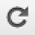 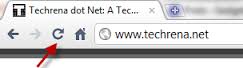 Extensions- Extensions are small software programs that can modify and enhance the functionality of the Chrome browser. They can be moved around in browser by holding down the mouse on it and drag left or rightWhat is an extension You tube video: https://www.youtube.com/watch?v=MC9Cppt-6J0To re-arrange the order of extensions in the browser window hold your mouse button down on it and drag it left or right of other extensions.What is an App- apps are standalone applications that run in their own windows or tabs within the browser. They are similar in functionality to desktop software and apps found on mobile devices. https://www.youtube.com/watch?v=jB5KFJULahs  	To delete an app right click on it in the apps listing or window and choose remove from ChromeResources to find Extensions and Appshttps://www.symbaloo.com/mix/googleappattack A web mix of some our favorite chrome extensions that support diverse learners, selected by assistive technology specialists. Crazy for Chrome -https://www.symbaloo.com/home/mix/aztechcrazyforchromeSupport for Struggling Learners https://sites.google.com/a/nssed.org/supporting-learners-in-chrome/home           This is from Lynda Hartman     Some Web Based/Chrome Tools to Support Revising and Editing TasksChrome Toolbox-helps to find a specific app or extension review for Chrome  https://sites.google.com/site/gchromeat/home/v2Fill in the box with the word Reading and click on one of the review Chrome Speak to see how it works Pinterest- https://www.pinterest.com/sltch/chrome-book-apps/?utm_campaign=boardinvite&e_t=fe6412dc5c9d4e53988db913c09f5122&utm_medium=2000&utm_source=31&e_t_s=board-nameVoice RecognitionVoice Typing- In the Tools Menu of Google Docs, select Voice Typing. Accepts simple voice commands for punctuation, new line, new paragraph. Cannot correct mistakes by voice only (need to place cursor & re-dictate). Google docs & Chrome Browser only at this time. https://support.google.com/docs/answer/4492226  A complete set of voice typing functionshttps://www.youtube.com/watch?v=tytMHk9oVDs- Show Quiet TubeQuietTube- Quietube is a helpful and lightweight app to help you "watch web videos without the comments.Speech Recognition Add-on Within Google Docs, go to Add-ons > Get add-ons > search for Speech Recognition. To use, go to Add-ons > Speech Recognition > Starthttps://www.youtube.com/watch?v=qI229hU-t9UVoice Search- tap on microphone in search window to search by voiceDirections on how to turn onOpen Google Chrome.In the top right corner, click the Chrome menu  > Settings.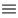 In the "Search" section, check Enable "Ok Google" to start a voice search. To turn Ok Google off, uncheck this box.If you're on a Chromebook, you may be asked to turn on the Voice & Audio Activity setting.Under Enable "Ok Google" to start a voice search, you'll see where you can use "Ok Google." In Chrome, it's usually on google.com or a new tab. On some Chromebooks, you can say "Ok Google" from any page if your screen is on and unlocked.Text to SpeechSelect and Speak- Text to speech (no word highlighting)- Select and Speak is a handy extension for Google Chrome that allows users to listen to text from almost any website. The extension has a list of voices (accents) to choose from; you can choose any of the voices that you recognize the clearest and the easiest. SpeakIt! A simple, easy-to-use extension, SpeakIt! is a basic text-to-speech tool. To activate it, students select the words they want read out loud, and either click on the toolbar icon or utilize a keyboard shortcut. Options that students may select include speaking rate and a variety of voices. Works in Google DocsBookshare Web Reader: www.bookshare.orgFor students with print disabilities, access to an extensive collection of digital books that can be read with text to speech directly in browser. You need to install a chrome extension before use.   https://www.youtube.com/watch?v=ExqTYgbwS7E  What is Bookshare video       Login information:         individualdemo@bookshare.org       Password: memberdemo       Bookshare Demo: The Rocket Boys of NIH, Don Lucketthttp://learningally.org/ Learning Ally Link  – Provide access to human narrated audiobooks. Membership based services with eligibility requirements (print disability) ClaroSpeak App- Open up in Apps or Extensity app for text-to-speech reader with editing, proofing, speaking dictionary, color    changing and word prediction. AnnouncifyReads aloud any website, just click icon and it opens content in a new tab. Bar on the left side for volume and options. Opens up in a new tab.Anytime you are on a webpage just click on the Announcify icon and have page read to you. It enlarges the text and removes all sidebar content.https://en.wikipedia.org/wiki/Steve_JobsReadability  Adjusts font, text and color. You can choose when to read. This is also available on the iPad.  https://en.wikipedia.org/wiki/Steve_Jobs   Beeline Readermakes reading faster and easier by using acolor gradient that guides your eyes from the end of oneline to the beginning of the next. With BeeLine Reader, youcan finish your work faster—and with less eyestrain.  https://en.wikipedia.org/wiki/Mark_ZuckerbergGrammar, Spelling, Vocabulary, ReadingGinger   Grammar and spell check support while writing but doesn’t work in Google Docs. Checks spelling, capitalization and grammar.  https://www.youtube.com/watch?v=K1Cyx9sWqwYwww.diffen.com – compare 2 items or ideas with an explanation, images or videos  www.rewordify.com  - Rewordify takes a complex passage and rephrases it in simpler terms. Students can adjust Rewordify's settings to match their needs.https://www.youtube.com/watch?v=qr_fuFhz6II Dyslexic Reader-Open Dyslexic is an open source font created to increase readability for Readers with dyslexia. OrganizationOne Tab  – Condense all open tabs into single tab. Open tabs are displayed as a list. Reduce up to 95% of memory. Symbaloo (A) – Symbol driven home page to launch favorites  http://en.support.symbaloo.com/knowledgebase/articles/224511-what-is-symbalooWebsiteshttp://sightwords.dropthetranny.com/dolch/Sight word flashcards are some of the most common words in the English language. Flashcards are grouped by grade level.  http://www.readworks.org   ReadWorks is a leading national non-profit organization that provides FREE, research-based, and Common Core-aligned reading comprehension curriculum. http://www.readworks.org/taketour  http://www.uniteforliteracy.com/- free site for reading books  zing- free ebooks with built in dictionary and tools for taking notes while reading.  Show a young and older audio bookhttp://resources.schoolwide.com/dashboard/#zing/mylibraryhttps://www.getepic.com – free for educators with books up to 6th grade. Also available on iPad or Android device   https://newsela.com/ Newsela is a leveled reading program for students in grades 3 through high school students. It begins with news stories that are rewritten to correspond to different levels of reading. Comes with a free and pro version that allows you to annotate, assign to students and track progress. You can use extensions to have articles spoken. https://www.youtube.com/watch?v=Hykr7mlyeM8#t=24.059TweenTribune-  the mission of TWEENTRIBUNE is to get young readers to follow the news. There are age-appropriate sections for kids, tweens, and teens. The content runs the gamut from educational to fluffy, with substantial coverage of celebrities and brands. Comments are moderated.          http://tweentribune.com/Make Beliefs Comix- a website that offers a fun comic construction tool for kids, plus parenting tips and educator resources.  You can create 2,3,4 comix by adding characters, objects and texts.  You can print or email. This is available as an iPad app also   http://www.makebeliefscomix.com/  https://www.youtube.com/watch?v=BtVlXAICRGUStoryboard That-  https://www.storyboardthat.com a website that lets kids create storyboards for learning or fun. Kids can fill panels with images from an image bank before dragging and dropping characters and props into the scenes2 Products that have a cost but excellent assistance for students who mayHave difficulty with writing, spelling and reading in ChromeRead and Write by texthelp -has a toolbar that has numerous features available. Tools for reading the web as well as reading Google Docs or PDF’s. Writing supports also including text to speech (audio), word prediction, voice recognition (speech to text), dictionary and picture dictionary, highlighters and study tools with bibliography support, vocabulary support and more.Teachers get a free subscription to RW for Google here: http://rw.texthelp.com/drive/home/RegisterTeacher (Support Reading, Writing, and Research)  Teachers and school staff can have free subscriptionRead and Write https://www.youtube.com/watch?v=4Bp0to8a9Z0&list=PLvSZbmGbKpCTkk3S93CXtQWNf50f_Ow3DScreen Shot Reader- allows you to read inaccessible web content, such as text that is embedded in images, websites using flash, and other inaccessible formats, such as PDFs, Google Slides, and online books.  Simply draw a box around some text, and enjoy Read & Write's speech with colored highlighting. https://www.youtube.com/watch?v=Anc8n-7Xy9Q&list=PLvSZbmGbKpCTkk3S93CXtQWNf50f_Ow3D&index=3      How to use in Google Docs- https://www.youtube.com/watch?v=n-      SSeP7DhTU&list=PLvSZbmGbKpCTkk3S93CXtQWNf50f_Ow3D&index=2This is all their tutorials: https://www.texthelp.com/en-us/support/training/feature-videos#GoogleChromeSnap and Read -  by Don Johnston• Reads accessible and inaccessible text aloud
• Works across Google Drive, email, websites, Kindle Cloud Reader, and PDFs
• Works offline
• Dynamic Text Leveling
• Study tools
• Translation into over 90 languages
• Data for reading level and usage
• Bibliographerhttp://donjohnston.com/snap-read/Snap & Read's new study tools and
interactive outline in this    https://vimeo.com/140215208CoWriter UniversalChrome extension that provides word predictionWord processor with basic formatting optionsCorrects phonetic misspellingsCreate topic dictionaries for more accurate predictionCopy work and past elsewhereExport to Google Drive or Dropboxhttp://donjohnston.com/cowriter/             Co:Writer speech recognition
https://vimeo.com/141600251Richard Byrne YouTube Video Tutorials on Google- https://www.youtube.com/playlist?list=PLtx-qUNKJwDz6b_3NaGTkGXaTPrLCpacYPassword Management LastPass-  allows you to manage all of your passwords’. Simplifies your online life by remembering your passwords for you. With LastPass to manage your logins, it's easy to have a strong, unique password for every online account and improve your online security. Get started today - it's free.https://lastpass.com/support_screencasts.php        https://lastpass.com/features/HOW TO TURN ON ACCESSIBILITY FEATURES IN GOOGLE CHROMEMagnifying your screenThis feature will increase and decrease the size of text and images on the screen for better visibility.Press and hold down the CTRL key on your keyboard.At the same time as holding the CTRL key:press the + key to increase the size of the text and images orpress the ‘-‘ key to decrease the size of the text and images.Keep repeating Step 2 until you reach the desired size. You can return to the standard size by pressing CTRL + ‘0’.      Choose colours used on web pagesChanging the colour of your background, links cannot be achieved unless you download an extension for Google Chrome.  https://chrome.google.com/webstore/detail/change-colors/jbmkekhehjedonbhoikhhkmlapalklgn Once installed, you will see the Change Colors icon at end of URL field.  Right-click on the icon and select Options to change background colour, text colour, links colour and visited links colour.How to set the font size for all webpagesYou can adjust the size of text on webpages.Click the Chrome menu  on the browser toolbar.Select Settings.Click Show advanced settings.In the "Web Content" section, use the "Font size" drop-down menu to make adjustments or customize fontsSome websites prevent the browser from changing just text size. For those sites, Chrome won’t be able to adjust the font size.Tools for keeping track of tasksGoogle Keep- App Quickly capture what’s on your mind and share with others. Speak a voice memo on the go and have it automatically transcribed.  Create a text note, add a photo, type up a list. You can set up reminders, multiple lists and it works offline.             https://www.youtube.com/watch?v=DwgUic1YvxURemind App- simple way to text students and parents. Reminders about schedules, assignments, homework or motivational messages. Phone numbers are kept private by only seeing message no phone numbers.Wunderlist App- To-do-lists, share with others, access from phone, tablet, or computer. Syncs your reminder, can add pictures, PDF’s, grocery lists or presentations  https://www.youtube.com/watch?v=p_ireixrsIUMyStudy Life App- online planner for students and teachers designed to make your study life easier to manage. https://www.youtube.com/watch?v=K6vAEjFH2YUMyHomework: Digital Planner with reminders that helps stay organized. Homework reminders, weekly or monthly calendar and sync across multiple platforms. They can sign up for free with ads or pay the small fee to have the advertising removed. MathematicsDaum Equation Editor (free app)- math editor that has just about any mathematical symbols, etc. that a student could need (better for higher levels such as algebra though) Students click what they need and type in the numbers (there is no calculator function incorporated in the editor). Students do their work in the equation editor, and then save it as a picture, print and attach "typed" answers to her assignment. Not able to easily show work for long division, multi-digit multiplication. gMath- a Google Doc “Add-on” (open any Google Doc, Select the Add-on menu, search for gMath, add). This add-on allows you to enter mathematical expressions and graphs into a Google Doc. YouTube video explains how to get and use. https://www.youtube.com/watch?v=1h7RNdQJm3M&list=PLto2no0G6EAwH1z9Br39pqmqNiS38VKmP&index=3  Desmos Graphing Calculator (A) – Online graphing calculatorGeoGebra (A) – free dynamic mathematics software for all levels of education that brings together geometry, algebra, spreadsheets, graphing, statistics and calculus in one easy-to-use package.  You Tube Channel of many videoshttps://www.youtube.com/user/GeoGebraChannel/featuredNumber Line: Provides student with an interactive tool to visualize number sequences and calculations. Adjustable values.http://help.classworks.com/home/number-line/ Lucid Charts- Offers a simple drag and drop interface for creating flow charts, mind maps and other types of diagrams.  https://www.youtube.com/watch?v=xtDym9Iasbo&list=PLgm624V2909e3CHKEL243sWSN3esQum3u    If you have any questions you may contact me at:  sharonmeldgin@gmail.com